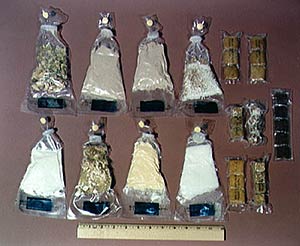 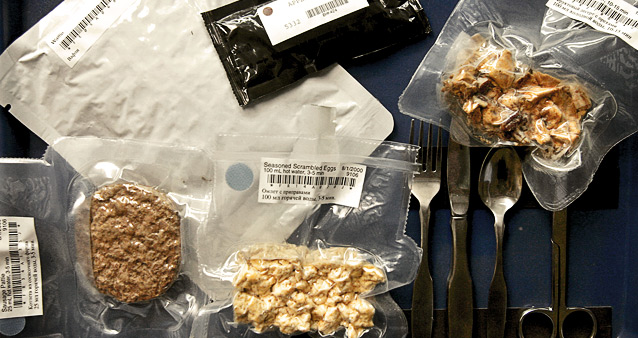 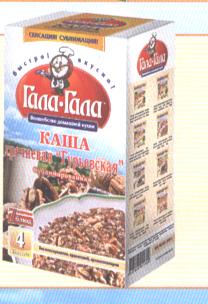 ЗАО «Галактика Инк»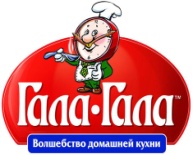 . Москва, ул. 3-я Мытищинская, 16, стр.47, оф. 806тел./ факс 495 602-97-83, 602-97-84E-mail: info@galagala.ruПРАЙС-ЛИСТ НА ГОТОВЫЕ БЛЮДА «ГАЛА-ГАЛА»С 10.02.2011 г.КодНаименование продукции «ГАЛА-ГАЛА»Вес упаковки, гЦена за упаковку (руб.)ПЕРВЫЕ БЛЮДА (в пакетиках)- борщ «Московский»2030,00- борщ «Украинский»2030,00- бульон говяжий с мясом и зеленью1030,00- бульон куриный с мясом и зеленью1030,00- суп «Овощной»2030,00- рассольник «Ленинградский»2230,00- суп-харчо «Острый»2230,00- суп гороховый с копченостями2230,00- суп гороховый со свининой2230,00- суп-гуляш «Венгерский»2230,00- суп куриный с картофелем2230,00- суп куриный с рисом2230,00- суп говяжий с картофелем2230,00- суп говяжий с рисом2230,00- суп с белыми грибами2230,00- уха «Волжская» из судака2030,00- щи мясные из свежей капусты2030,00ВТОРЫЕ БЛЮДА (в пакетиках)Вес упаковки, гЦена за упаковку (руб.)- гречка со свининой4035,00- гречка с курицей4035,00- гречка с печенью и луком4035,00- гречка с грибами и сметаной4035,00- гречка с копчёностями4035,00- гречка с говядиной4035,00- каша гречневая «Гурьевская»4035,00- каша гречневая с маслом4035,00- картофель с грибами и луком3035,00- картофель с курицей3035,00- свинина с картофелем3035,00- картофель с говядиной3035,00- картофель с печенью и луком3035,00- каша пшеничная с говядиной4035,00- каша пшенная с курицей4035,00- рис с говядиной4035,00- рис с куриной грудкой4035,00- рис с рыбой4035,00